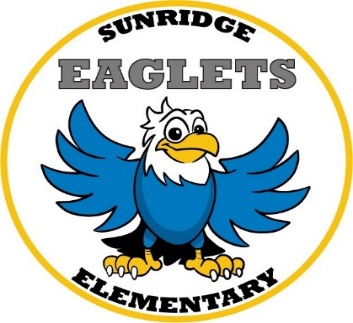 First Grade Supply List 2020 – 2021One 1 1/2 Inch Three Ring Binder with Clear View Pocket on Front and Pockets Inside 1 Mead Primary Journal (K-2 with top half blank and bottom half lined)4 Boxes of Crayola Crayons (24 ct.)1 Box Crayola Ultra Clean Wash Thick Markers (8 ct.)2 Pink Bevel Eraser1 Pack Expo Low Odor Black Chisel Tip Dry Erase Markers (4 pk.)2 Dozen #2 Ticonderoga Pre-Sharpened Pencils1 Plastic Pencil Box1 Fiskar Scissors (Blunt)24 Elmer’s Glue Sticks (washable)2 Reams of Copy Paper (500 Ct.)1 Box of Tissues1 Container Lysol Disinfectant Wipes1 Bottle of Hand Sanitizer 1 Bottle Liquid SoapHeadphones (no earbuds)Reusable Water Bottle for filling stationMasks are required Activity Fee $20 (Includes Class Shirt and In-house Field Trip)The following items are also very helpful in the classroom, but they are optional.  If you are able to send in any of these items we would greatly appreciate your help!Band aids							Gallon Ziploc BagsBaby Wipes 						Quartz Size Ziploc BagsLysol Spray						Hand SanitizerLiquid Soap						Plastic Sheet Protectors (10 ct.)